CURRICULUM VITATE PERSONAL AND CONTACT INFORMATION: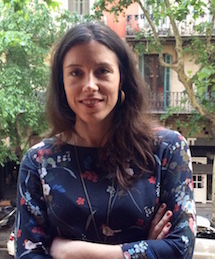 Name: Marta Puxan OlivaDate of birth: 26/02/1980  Place of birth: Palma de Mallorca (Spain)DNI: 41506231VHome address: C/Aribau 64, Entresol 2a, 08011, Barcelona, SpainTelephone number: +34618857926Email address: marta.puxan@uib.cat;alternative: mpuxanoliva@gmail.comMain mailing address:		Departament de Filologia Catalana i Lingüística General		Universitat de les Illes Balears		Cra. de Valldemossa, km 7.5. 07122 Palma de Mallorca, Illes BalearsORCID ID:0000-0001-6436-9198 /Researcher ID: F-2757-2016H-Index: 3SUMMARY:A Marie-Sklodowska Curie Fellow (2013-6) and ERC CoG candidate, I am a Ramon y Cajal Senior Researcher at the Universitat de les Illes Balears. Doctor in Humanities (UPF, with a co-advisor at Princeton University, 2010), I worked in 14 different research institutions, developing part of my career in the United States. I have conducted 11 research stays and summer institutes in prestigious international universities like Harvard, Princeton, Chicago, New York, Tokyo University, Aarhus University, City University of Hong Kong, and Dartmouth College. I have been awarded several grants, aids and postdoctoral and predoctoral fellowships (Marie Curie Individual Fellowship and FI among them) and I have taken part, at national and international levels, in 11 research projects (5 as PI) in renowned centers such as Cambridge University and the University of London, funded by MICIU, the Catalan Government, the Leverhulme Trust, or the European Commission. I have published (mostly in English and internationally) in top-ranked journals with the highest quality indexes (Q1/Q2). I have published a single-authored book at Routledge (2019) and cutting-edge articles and book chapters in Poetics Today, Studies in the Novel, Letral, Journal of Global History, English Studies, Journal of Narrative Theory, Atlantis, Amerikastudien, Mississippi Quarterly or top international publishers such as Cambridge UP, DeGruyter, Brill, Routledge or Bloomsbury. Within an impressive international network of worldly-renowned researchers, I have disseminated my work in Spain and abroad, and I have presented 36 papers and research seminars in national and international conferences (USA, UK, Germany, Netherlands, Poland, Denmark, France, Sweden, Czech Republic, Brazil, Hong Kong, Japan), mostly highly competitive ones including ACLA, MLA or ISSN. I have also organized 16 conferences and research seminars. My research fields are narrative theory, ecocriticism, and World and global literatures. I have taught at both undergraduate and Master level in national (UPF, UB, UOC) and international institutions (Harvard) and I have conducted doctoral mentorship bringing promising young scholars to the highest levels of research. I have contributed to the design of academic BA, MA and Extension School University programs at the UPF and the UOC. I was cofounder and member of “Global Literary Studies Research Group-GlobaLS” at the Universitat Oberta de Catalunya, funded by the Generalitat de Catalunya, with Diana Roig-Sanz as PI, a group where I coordinated the research line on Global Environments (2017-21). I was the PI of the Europa Investigación project (MICIU) “Ocean +,” aimed at improving my ERC Consolidator Grant proposal (submitted April 2021).  I am currently a member of the research groups “LiCETC: Literatura contemporània: estudis teòrics i comparatius”, led by Margalida Pons at the Universitat de les Illes Balears, and GliCiArt, lead by Annalisa Mirizio at the Universitat de Barcelona. I am currently coPI (with Neus Rotger) of the research project “The Novel as Global Form. Poetic Challenges and Cross-border Literary Circulation” (Proyectos I+D+i 2020, Spanish Ministry of Science and Innovation). I hold 4 Catalan and Spanish accreditations, the highest being the Acreditació de Recerca (AQU, 2019) and the Acreditación de Profesor Contratado Doctor (ANECA, 2019) and 2 six-year-term research honor (2008-2013; 2014-2019) awarded by the AQU. I currently work on literary and film narratives of environmental criminality at sea and on the poetics and circulation of the global novel. PROFESSIONAL EXPERIENCE: Universitat de les Illes Balears, Palma de Mallorca         January 2021-December 2025Ramón y Cajal Researcher. Tenure-track positionDepartament de Filologia Catalana i Lingüística GeneralUniversitat Oberta de Catalunya, Barcelona, Spain        May 2020-December 2021Professor in Charge (covering maternity leave). Estudis d’Arts i Humanitats Universitat de Barcelona, Barcelona, Spain                      September 2017 – September 2020Assistant Professor (“professora associada”), Department of Modern Languages and Literatures and English StudiesUniversitat Oberta de Catalunya, Barcelona, Spain         September 2017-May 2020Postdoctoral Research Fellow. Estudis d’Arts i HumanitatsUniversitat de Barcelona, Barcelona, Spain                     October 2016-August 2017Postdoctoral Research Fellow. Department of Modern Languages and Literatures and English StudiesUniversitat de Barcelona, Barcelona, Spain                     September 2015-September 2016Postdoctoral Marie Curie Research FellowFundació Bosch Gimpera/Department of Romance Philology Harvard University, Cambridge MA, USA                       September 2013-September 2015Postdoctoral Marie Curie Research FellowDepartment of Comparative Literature Harvard University, Cambridge MA, USA                       September 2012-September 2013Lecturer/Teaching Assistant in Catalan Language and LiteratureDepartment of Romance Languages and LiteraturesVisiting ScholarDepartment of Comparative LiteratureUniversitat Pompeu Fabra, Barcelona, Spain                 September 2007-September 2012Assistant Professor (“professora associada”)Department of HumanitiesUniversitat Pompeu Fabra, Barcelona, Spain                  January 2003-January 2007Graduate Student FellowDepartment of HumanitiesEDUCATION:PhD in Humanities, specialist in English and Comparative Literature, 2010, Universitat Pompeu Fabra, Barcelona, Spain. Dissertation: Narrative Voice and Racial Stereotypes in the Modern Novel: Joseph Conrad’s Lord Jim and William Faulkner’s Absalom, Absalom! Dissertation Advisers: Miquel Berga Bagué (Universitat Pompeu Fabra) and Ricardo Piglia (Princeton University). Graded 10, Magna Cum Laude.MA, English and Comparative Literature, Doctorate in Humanities, Universitat Pompeu Fabra, Spain, 2002-6. DEA – Diploma of Advanced Studies, 2006.BA, Humanities, specialty in Literature, Universitat Pompeu Fabra, Spain, 1998-2002.OTHER COMPLEMENTARY POSTGRADUATE EDUCATION:ERC StG/CoG Yellow Research course (virtual), 8 hours. November 10-19, 2021.“e-Licence”: Online teaching skills course. Universitat Oberta de Catalunya, 50 hours, September-November 2019.“Public Speaking and Communication Skills for International Students and Scholars”. Bok Center, Harvard University. Fall semester, 2014.MA course on “Linguistics 200”, on second language teaching, Prof. Stacey Katz. Department of Linguistics, Harvard University. Fall 2012. “Pedagogy Adaptation Course” (CAP, Curs d’adaptació pedagògica), Universitat de Barcelona, 2003.LANGUAGES:Catalan (native, copy editor level-K certificate); Spanish (native, copy editor level); English (proficient: oral, reading, and writing); French (intermediate); Arabic (beginner). Passive competence in Romance languages like Italian and Portuguese.SCIENTIFIC PUBLICATIONS:Books: PUXAN-OLIVA, Marta. Narrative Reliability, Racial Conflicts and Ideology in the Modern Novel. New York and London: Routledge, 2019. ISBN: 978-0-367-14087-8 (hbk); 978-0-429-03011-6 (ebk).Press Quality Indexes: SPI international publishers index: ICEE 45.950 Position 3/258Articles in peer-reviewed journals:PUXAN-OLIVA, Marta. “Assessing Narrative Space: from setting to narrative environments.” Poetics Today, Accepted with changes, January 2020.Journal Quality Indexes: Scimago Journal & Country Rank 2020: Q1 – Literature and Literary Theory.PUXAN-OLIVA, Marta. “‘Úter’, Gabriel Ferrater o la possessió de l’espai”. Veus Baixes. “II Studia Digitalia in Memoriam Gabriel Ferrater” Forthcoming May 2022.PUXAN-OLIVA, Marta. “La novela contemporánea y la producción del espacio global”. Ínsula Special issue “La novela global”, edited by Neus Roger, Ínsula. Forthcoming Spring 2022.ROTGER, Neus and Marta PUXAN-OLIVA. “The Novel after the Global Turn: Decentered Perspectives from the Spanish Literary Field.” Studies in the Novel 53.3 (2021): 285-305. Journal Quality Indexes: Scimago Journal & Country Rank 2019: Q1 – Literature and Literary Theory. Scopus 2019: SJR 2019: 0.17, Cite Score: 0,2; SNIP Score: 0,6; pencertile 2019: 272/823 for area Literature and Literary Theory.PUXAN-OLIVA, Marta. “Enfermedad y reescritura: el oficio de escribir en Los diarios de Emilio Renzi de Ricardo Piglia.” Special issue “Literatura + enfermedad= literatura” edited by Jorge L. Locane of Revistra Letral 26 (2021): 107-126. DOI: https://doi.org/10.30827/rl.v0i26.16262 Open Access.Journal Quality Indexes: Scimago Journal & Country Rank 2020: Q2 – Literature and Literary Theory. Scoups 2020: SJR 2020 0.11. Cite score: 0.2. Indexed in Scopus, ERIH PLUS, Conicet Grupo 1, Latindex, CIRC, ScopusMLA International Bibliography with full text, IBZ Online. ROTGER, Neus, Diana ROIG-SANZ, and Marta PUXAN-OLIVA. “Introduction: Towards a Cross-disciplinary History of the Global in the Humanities and the Social Sciences.” Special issue “Historicizing the Global: An Interdisciplinary Perspective,” Journal of Global History 14.3 (2019): 325-334. doi:10.1017/S1740022819000147 	 	 				Journal Quality Indexes: Q1 History - Decil 1, Position 4/89. SCImago Journal & Country Rank, 2018: 0.786, Q1 History; SJR 2018: 0.367, Q1 History. Indexed in Scopus, in Arts and Humanities Citation, Social Science Citation Index, International Bibliography of Social Sciences, American History and Life, Index Islamicus, Historical Abstracts. CARHUS +2018 Group A (History and Political Sociology); ERIH Plus. Journal published by Cambridge University Press.Citations: Scopus 2. Cited by Tamm, M. “Introduction: Cultural history goes global”. Cultural History 9.2 (2020): 135-55.PUXAN-OLIVA, Marta. “On the Politics of Estranging and Discordant Narration: Contextualist Narratology at Work.” Frontiers of Narrative Studies 4.1 (2018): 190-212. DOI: doi.org/10.1515/fns-2018-0038Journal Quality Indexes: MLA International Bibliography, Dimensions, Journal TOCs, Microsoft Academic, Publons, Ulrich's Periodicals Directory/ulrichsweb. Journal published by De Gruyter. Press Impact indexes: SPI for international publishers: ICEE 22.380 Position 9/258.Citations: GShcholar 1. Cited in Newman, Daniel Aureliano. “From ‘Flowery Expression’ to Floral Motif: Adapting Discordant Narration in Sarah Polley’s Away from Her.” Ekphrasis. Images, Cinema, Theory, Media 22.2 (2019): 54-72.PUXAN-OLIVA, Marta. “Colonial Oceanic Environments, Law, and Narrative in Herman Melville’s Benito Cereno and Juan Benet’s Sub rosa” in “Econarratology.” Special issue edited by Erin James and Eric Morel. English Studies 99.4 (2018): 426-441. Accessible permanently at: https://doi.org/10.1080/0013838X.2018.1480136Journal Quality Indexes: SJR 2017: 0.146 Q1, Literature and Literary Theory. SCOPUS.Arts & Humanities Citation Index; Humanities Index; Humanities International Index; International Bibliography of Theatre & Dance; Linguistics Abstracts Online; Linguistic Bibliography; Linguistics and Language Behavior Abstracts; MLA International Bibliography; OCLC; Periodicals Index Online; RILM Abstracts of Music Literature; ERIHPlus. CARHUS+2018: Philology, Linguistics and Sociolinguistics: Group A.Citations: Cited in 1 dissertation: Saiki, Ikuno. “Melville on the Beach: Transnational Visions of America”. Advisor: Jennifer Doyle. University of California Riverside, 2018.PUXAN-OLIVA, Marta, and Annalisa MIRIZIO. “Introduction: Rethinking World Literature Studies in Latin American and Spanish Contexts.” Special issue of the Journal of World Literature 2.1 (2017): 1-9. https://doi.org/10.1163/24056480-00201008 . Open Access.Journal Quality Indexes: ERIHPlus, MLA - Modern Language Association Database. MIAR: ICDS 3.3. Journal published by Brill: SPI international publishers: ICEE 25.030 Position 16/258. Fifth issue of journal. Journal editors: David Damrosch (Harvard University), Theo D’haen (University of Leuven), Jale Parla (Istanbul Bilgi University) and Zhang Longxi (City University of Hong Kong).Citations: Scopus 2; Google Scholar 3. PUXAN-OLIVA, Marta. “Shaving the Tale: Barbers and the Narration of Racial Relations in Chesnutt’s ‘The Doll’ and Melville’s Benito Cereno” Atlantis 38. 2 (2016): 27-44. Open Access.Journal Quality Indexes: Impact Factor 2016: 0.158. JCR: Linguistics, Q4; Scopus/Scimago Journal and Country Rank 2016: Q2, Literature and Literary Theory. Linguisitcs - SSCI: 5 year Impact factor: 0.195 // Arts & Humanities Citation Index, ERIHPlus // Scopus: Cite Score 2016: 0,15; SNIP 2016: 0,41. Cite Score rank 2016: Literature and Literary theory: Percentile 73; Rank: #160/619.Citations: Google Scholar 2. Cited in Masterson, Kelly. “The Subversion of Racial Science in Charles W. Chesnutt's ‘The Doll’ and Stephen Crane's ‘The Monster’." Studies in American Naturalism 13.1(2018): 44-68.  doi:10.1353/san.2018.0002. Cited in Hurth, Paul. American Literary Scholarship (2016): 43. doi 10.1215/00659142-6685192.PUXAN-OLIVA, Marta. “Racial Stereotypes as Narrative Forms: Staging the English Gentleman in Conrad’s Lord Jim.” The Journal of Narrative Theory 45.3 (2015): 333-369. DOI: 10.1353/jnt.2016.0000.Journal Quality Indexes: SJR 2015: 0.116, Q2 Literature and Literary Theory. SNIP 2015: 0.552; CiteScore 2015: 0.22; CiteScore rank 2015: Area Literature and Literary Theory: Precentile: 83rd, rank: #96/596. // Also indexed in Arts & Humanities Citation Index; IBZ Online; Periodical Index Online, MLA Modern Language Association databaase.Citations: Scopus: 2.  Google Scholar: 4. Cited in Greta Olson and Sarah Copland, “Towards a politics of form,” European Journal of English Studies 20.3 (2016): 211; Cited in Marcella Fultz, “Bibliography of Books, Chapters and Journal Articles on Colonialism and Imperialism Published in English in 2016”, Journal of Colonialism and Colonial History 18.2 (2017), doi: 10.1353/cch.2017.0025.PUXAN-OLIVA, Marta. “A Mysterious Heart: ‘Passing’ and the Narrative Enigma in William Faulkner’s Light in August and Absalom, Absalom!” Amerikastudien/American Studies 58.1 (2013): 51-78. Journal quality indexes: Indexed in SCOPUS, SJR 2013: 0.139, Q2 Cultural Studies; Q2 History. CARHUS PLUS +2018: General o multidisciplinary: B; History: BCiteScore 2013: 0,01. // Indexed also among others in IBZ Online, Periodicals Index Online, American History and Life; Modern Language Association Database.Citations: Scopus: 1. Google Scholar 2. Essay cited and discussed in the bibliographical essay by Françoise Clary, “International Scholarship,” American Literary Scholarship, 2015. Vol. 2013 (1): 427. PUXAN, Marta, and Mar ROSÀS. “El disseny i la implementació d’un programa de llengua catalana que integra llengua i cultura a les universitats de Harvard i de Chicago” (‘Design and implementation of a Catalan language program that integrates language and culture at Harvard University and the University of Chicago’). Llengua i Ús. Revista tècnica de Política Lingüística 55.2 (2014): 41-50.Journal Quality Indexes: CARHUS PLUS+ 2018: Group C // Indexed in Linguistic Bibliography; MLA Modern Language Association Database; Dialnet.PUXAN, Marta. “De l’escepticisme o de les possibilitats i límits de la fiabilitat narrativa i de la narració no fiable” (“On suspicion: Limitations and possibilities of narrative reliability and unreliable narration”). Els Marges: revista de literatura catalana 99 (2013): 10-27. Journal Quality Indexes: CARHUS PLUS+ 2018: Group A; indexed also in CIRC and in Latinindex.PUXAN, Marta. “The Uses of Orality in Modernist Fiction: Conrad’s Lord Jim and Faulkner’s Absalom, Absalom!” L’Époque Conradienne 37 (2011, published 2012): 89-96.	Journal Quality Indexes: Indexed in MLA Modern Language AssociationDatabase. MIAR 2012: ICDS 4.477. Article published in special issue with prominent Conradian specialists such as Mark Conroy, Robert Hampson and Jakob Lothe.PUXAN, Marta. “Narrative Strategies on the Color Line: the Unreliable Narrator Shreve and Racial Ambiguity in Faulkner’s Absalom, Absalom!” Mississippi Quarterly 60.3 (Summer 2007, published Fall 2008): 529-59. Journal Quality Indexes: Scopus/SCImago Journal & Country rank, 2008: SJR 2008: 0.1; Q4 Literature and Literary Theory; Q4 Cultural Studies; Indexed also among others in Arts & Humanities Citation Index; Academic Search Premier, IBZ Online, American History and Life, Humanities Abstracts, MLA-Modern Language Association database. CARHUS+ 2018: Philology, linguistics and sociolinguistics :B; General or multidisciplinary: B. Citations: Scopus: 2013, 3 citations; 2016, 1 citation. Web of Science: 2 citations. Google Scholar: 11. Cited and commented by Theresa Towner in “Faulkner.” American Literary Scholarship. 2010, 2011. Vol 2008 (1): 173; Cited in Merle Williams, “‘Bullets in the Dining Room Table’: The (Im)possibility of Mending Wounds in William Faulkner’s Absalom, Absalom!” Journal of Literary Studies 29.2 (2013): 37. Cited in Greta Olson and Sarah Copland, “Towards a politics of form,” European Journal of English Studies 20.3 (2016): 211. Scopus registers another inaccessible citation in 2013. Journal Special Issues:ROTGER, Neus, Diana SANZ-ROIG, and Marta PUXAN-OLIVA, eds. Special issue “Historicizing the Global: An Interdisciplinary Perspective,” Journal of Global History 14.3 (2019)Journal Quality Indexes: Q1 History - Decil 1, Position 4/89. SCImago Journal & Country Rank, 2018: 0.786, Q1 History; SJR 2018: 0.367, Q1 History. Indexed in Scopus, in Arts and Humanities Citation, Social Science Citation Index, International Bibliography of Social Sciences, American History and Life, Index Islamicus, Historical Abstracts. CARHUS +2018 Group A (History and Political Sociology); ERIH Plus. Journal published by Cambridge University Press.PUXAN-OLIVA, Marta, and Annalisa MIRIZIO, eds. “Rethinking World Literature Studies in Latin American and Spanish Contexts.” Special issue of the Journal of World Literature 2.1 (2017). Guest coeditor. https://doi.org/10.1163/24056480-00201008. Open Access.Journal Quality Indexes: ERIHPlus; MLA - Modern Language Association Database. MIAR: ICDS 3.3. Journal published by Brill: SPI international publishers: ICEE 25.030 Position 16/258. Fifth issue of journal. Journal editors: David Damrosch (Harvard University), Theo D’haen (University of Leuven), Jale Parla (Istanbul Bilgi University) and Zhang Longxi (City University of Hong Kong).Book chapters: PUXAN-OLIVA, Marta. “Revising crime in fiction: an environmental invitation”. Chapter commissioned for The Routledge Handbook of Crime Fiction and Ecology, edited by Nathan Ashman. London: Routledge. Under review by publisher. Press Quality Indexes: SPI international publishers index: ICEE 45.950 Position 3/258.PUXAN-OLIVA, Marta. “Global narrative environments, or the global discourse of space in contemporary narratives”. Chapter commissioned for Global Literary Studies: Key Concepts, edited by Diana Roig-Sanz and Neus Rotger. De Gruyter, accepted, Forthcoming 2022.	Press Quality Indexes: SPI international publishers index: ICEE 22.380 Position 9/258.PUXAN-OLIVA, Marta. “The Spanish and Catalan Reception of Joseph Conrad’s Poetics: A History in Three Vignettes.” The Reception of Joseph Conrad in Europe. Ed. Robert Hampson and Véronique Pauly. The Athlone Critical Traditions: The Reception of British and Irish Authors in Europe series. London: Continuum-Bloomsbury. Forthcoming 2022.	Press Quality Indexes: SPI international publishers index: ICEE: 47.000 Position 55/258PUXAN-OLIVA, Marta. “Crime Fiction and the Environment.” The Routledge Companion to Crime Fiction. Ed. Stewart King, Janice Allan, Jesper Gulddal and Andrew Pepper. London and New York: Routledge, 2020. 362-370. 	Press Quality Indexes: SPI international publishers index: ICEE 45.950 Position 3/258.	Citations:  Somasree Sarkar and Goutam Kamakar, “Of Capitalism and Animal Oppression: Exploring the Ecological Engagements with Select Crime Fictions of Sunil Gangopadhyay and Samaresh Majumdar”. South Asian Review (July 2021). PUXAN-OLIVA, Marta. “The Challenges of ‘Wild’ Spaces to World Literary Cosmopolitanism”.  World literature, Cosmopolitanism, Globality. Beyond, Against, Post, Otherwise. Ed. Gesine Müller and Mariano Siskind. Berlin: De Gruyter, 2019. 172-189. https://doi.org/10.1515/9783110641134-013  Open Access. 	Press Quality Indexes: SPI international publishers index: ICEE 22.380 Position 9/258.PUXAN-OLIVA, Marta. “Gènere narratiu i alteritat imperial a Lord Jim de Joseph Conrad” (“Narrative Genre and Imperial Alterity in Joseph Conrad’s Lord Jim”). Interrogating Gazes: Comparative Critical Views on the Representation of Foreignness and Otherness. Ed. Montserrat Cots, Glyn Hambrook and Pere Gifra. European University Studies. Bern: Peter Lang, 2013. 463-470.Press Quality Indexes: SPI international publishers index: ICEE 25.030 Position 6/258.Edited volumes: “Beyond Illness and Literature: A Global Approach”, coedited with Jorge J. Locane. Proposal accepted at Brill, December 2021. DISSEMINATION ACADEMICALLY-INFORMED COMMISSIONED PUBLICATIONS:PUXAN-OLIVA, Marta. “Introducción.” [Introduction] Doce años de esclavitud [Twelve Years a Slave] by Solomon Northup. Translated to Spanish by Noemí Sobregués Arias, Juan Camargo Sánchez, Juan Castilla Plaza and Javier Fernández de Castro. Penguin Classics. Barcelona: Penguin Random House, 2016. 9-31.PUXAN-OLIVA, Marta. “Frictions of World Literature”/“Espacios de fricción en la literatura mundial.” Reports of the Observatorio Cervantes at Harvard University. 1-23. Print and web format, April 2016. http://cervantesobservatorio.fas.harvard.edu/enPARTICIPATION IN RESEARCH PROJECTS AND RESEARCH GROUPS:Research Project, “The Novel as Global Form. Poetic Challenges and Cross-border Literary Circulation”. CoPI (with Neus Rotger). Proyectos I+D+i 2020, Spanish Ministry of Science and Innovation. Grant agreement:  PID2020-118610GA-I00 . Funding: 60 500 €.LiCETC. Member of the research group Literatura Contemporània, estudis teòrics i comparatius. Universitat de les Illes Balears. January 2021- current. http://licetc.uib.catPostdoctoral Research Fellowship, Ramón y Cajal Researcher Contract. Universitat de les Illes Balears. Funded by Ministerio de Ciencia e Innovación, Agencia Estatal de Investigación, the Universitat de les Illes Balears and the  European Social Funding. Ref: RYC2019-028186-I. January 2021-December 2025. Funding: 308 600 €.GLiCiART (Grupo de investigación en literatura, cine y otros lenguajes artísticos/Literature, cinema and other artistic languages Research Group). PI: Annalisa Mirizio. Pre-competitive Group in the Humanities and Social Sciencies, Universitat de Barcelona. http://www.ub.edu/gliciart/. 2012 – current.Postdoctoral Research Project Fellowship, “Oceans and Alterity in Literature and Film”, PI: Marta Puxan Oliva. Universitat UOCya, September 2017-May 2020. Funding: 90 000 €.“Océano +: Crímenes en el mar en la literatura y el cine contemporáneos” (Ocean +: sea crimes in contemporary literature and film.” IP: Marta Puxan Oliva. Project funded by the Acciones para la Dinamización “Europa Investigación” in the State Program I+D+I Retos de la Sociedad. MICIU. June 2019-May 2021. Ref. EIN2019-103407. Funding: 6 000 €. “The circulation of critical paradigms in Ibero-American contexts from the second half of the 20th century to the present: methods, concepts and problems.” Project in “Financiación de Proyectos de Investigación Interuniversitaria,” Program funded by the “Unión Iberoamericana de Universidades,” 2019 Call. PI: Annalisa Mirizio (Universitat de Barcelona). Network research project with the Universidade de São Paulo, the Universidad de Buenos Aires, Universidad Autónoma de México, Universidad Complutense de Madrid, and Universitat de Barcelona. Funding: 10 000 €. September 2019-December 2021.SGR GlobaLS- Global Literary Studies Research Group. PI: Diana Sanz Roig. Coordinator of Global Environments Research Line:  Marta Puxan Oliva. Funded for the period January 2018 - December 2020. Funded by Generalitat de Catalunya, Catalan Authonomous Government. Reference: 2017 SGR 1143. Funding: 19 200 €. https://globals.research.uoc.edu/“The circulation of critical paradigms in literary and film theory in Ibero-America in the second half of the 20th century.” Project in “Financiación de Proyectos de Investigación Interuniversitaria” Program funded by the “Unión Iberoamericana de Universidades,” 2017 Call. PI: Annalisa Mirizio (Universitat de Barcelona). Network research project with the Universidade de São Paulo, the Universidad de Buenos Aires, and the Universitat de Barcelona. Funding: 12 000 €. September 2017-September 2018.Postdoctoral Research Project Fellowship, “Colonial oceans in Literature and Film.” PI: Marta Puxan Oliva. Universitat de Barcelona and Fundació Bosch i Gimpera. September 2016-September 2017. Funding: 35 000 €.FP7-PEOPLE-2012-IOF: Marie Curie Actions International Outgoing Fellowships (IOF). Research project, “Innovative Form and Historical Conflicts in the Modern Novel,” September 2013-September 2016. PIOIF-GA-2012-3303100. Mentors: Professor Martin Puchner (Harvard University) and Professor Nora Catelli (Universitat de Barcelona). Funding: 211 711 €.“European Critical Traditions: The Reception of British and Irish Authors in Europe,” PI: Dr. Elinor Shaffer. Project based at the School of Advanced Studies (University College of London) and Cambridge University. Funded by British Academy, Arts and Humanities Research board (AHRB), the Leverhulme Trust; and the European Science Foundation. Researcher for the section “The Reception of Joseph Conrad in Europe,” directed by Professor Robert Hampson. February 2012 - 2020.“El discurso de la guerra en la literatura y las artes visuales” (“The Discourse of War in literature and Media”). PI: Antonio Monegal. Ministerio de Tecnología y Ciencia (Ministry of Technology and Science, Spanish Government). Ref. BFF2003-06495. 2003-2007. Funding: 18 400€.Currently: ERC Consolidator Grant submitted: “Ocean Crime Narratives: A polyhedral assessment of environmental crime and harm at sea (1982-present)VISITING RESEARCH AFFILIATIONS AND PERIODS ABROAD:Visiting Scholar. Department of Comparative Literature, Harvard University. August 2012 — September 2015.Visiting Scholar. Center for Latin American Studies, Postdoctoral research at the University of Chicago. July —  August 2011.Visiting Scholar. Real Colegio Complutense, Harvard University. July — mid-August 2010.Visiting Scholar/Student. Center for Latin American Studies, University of Chicago. September — December 2009.Visiting Scholar. Department of Spanish and Portuguese, Princeton University. January — July 2007.Visiting Scholar. King Juan Carlos Center, New York University. September — December 2004. Undergraduate Exchange Student. Boston College, Boston, MA. January — May 2002. SUMMER INSTITUTE POSTDOCTORAL RESEARCH STAYS:Summer Institute for professors and advanced doctoral students - Participant - Institute for World Literature (Hosted by Harvard University), University of Tokyo, 8th edition, 2 weeks. July 2018. Seminar: Ursula Heise, “Science Fiction and the Imagination of Planetary Futures.”Summer Institute for professors and advanced doctoral students - Postdoctoral Participant : Summer Course in Narrative Study (SINS), University of Aarhus (Denmark), 1 week. August 2017. Leading lecturers: Stefan Iversen, Dorothy J. Hale, Molly Andrews, Marco Caracciolo, Jan-Noel Thon.Summer Institute for professors and advanced doctoral students – Postdoctoral Participant- Institute for World Literature (Hosted by Harvard University), City University of Hong Kong, 4th edition, 4 weeks. July 2014. Seminars with Theo D’Haen “World Authors/World Literature”, and Svend Larsen “Beyond Justice”.Summer Institute for graduate and postdoctoral Students - Postdoctoral Participant - The Futures of American Studies Institute, Dartmouth College. One week. June 2010. Leading lecturers: Donald Pease, Eric Lott, Walter Benn Michaels, Kenneth Warren.INVITED LECTURES:Invited professor: “Environmental sea narratives”. Block seminar (4 hours) in International PhD Programme in Comparative Studies, Universidade de Lisboa. April, 2022.Invited speaker: “Literatura i narratives del desastre i la crisi ambiental” in roundtable “Desafiar un temps de catástrofes”. “Planeta Persona: Els límits de la crisi climàtica”. Cicle d’espectacles i activitats de pensament. UOC and Sala Beckett, organized by Israel Rodríguez.Invited lecture: “Ambiciones y retos globales en la novela contemporánea: hacia una construcción del espacio global”. For the course: “Literaturas transiciones en Europa (comparatismo y humanidades digitales)”. Organized by MªÁngeles Naval and Violeta Ros in the Project “La Literatura de la transición democrtica espaola y las narrativas transicionales europeas” (PID2019-107821GB-I00), MINECO project, Universidad de Zaragoza, September 21-22, 2021, Zaragoza, Spain. Invited lecture. “Las historias de la literatura mundial. Encuentros y desencuentros”. Programa de Doctorado en Humanidades. Universidad Nacional del Litoral, Argentina, May 8, 2021.Invited lecture. “¿La circulación de la doctrina? Lecturas franquistas en Pagan Spain, de Richard Wright” [The circulation of doctrine? Francoist readings in Richard Wright’s Pagan Spain]. Panel: “Traducción cultural: límites y posibilidades” [Cultural translation and its possibilities], V Jornada Transatlántica, Universitat de Barcelona and Brown University, Barcelona, December 13-14, 2018.Invited lecture. “Sobre Raymond Williams en España: unos apuntes”[“On Raymond Williams in Spain: a few notes”], at the seminar “A circulação de paradigmas críticos em Ibero-América”, Universidade de São Paulo, São Paulo, August 28-9, 2018.Invited lecture. “The challenges of Global Environments to World Literary Cosmopolitanism” at the seminar “World literature, cosmopolitanism, globality: Beyond, Against, Post, Otherwise”. An Exploratory Seminar organized by Gesine Müller and Mariano Siskind. Conference in the framework of a cooperation between the ERC project “Reading Global. Constructions of World Literature and Latin America” (Universität zu Köln) and the Department of Romance Languages and Literatures at Harvard University. Universität zu Köln, Cologne, January 24-5, 2018. Invited participation at project seminar “Crime Fiction and Cosmopolitan Justice.” Seminar organized by the project: “Vernacular Crime Narratives, Cosmopolitan Mediscapes,” University of Stockholm, Stockholm, March 21, 2017. Invited lecturer. “Joseph Conrad in Spain: An Overview in Three Vignettes.” Conference “The European Reception of Joseph Conrad,” University College of London at Senate House, London, November 6, 2015.Guest lecturer. “Revisiones actuales en la teoría de la literatura”/ “Contemporary Revisions in Literary Theory,” taught by professor Nora Catelli. Four sessions on Faulkner, in the MA Program on Literary Theory and Comparative Literature, Universitat de Barcelona, October 2014.Guest lecturer. “Towards a Poetics of History: Reliability, Miscegenation, and the New South Creed in Faulkner’s Absalom, Absalom!,” Lecture at the Department of Comparative Literature, Harvard University, November 19, 2013.Guest lecturer. “Absalom, Absalom! and Miscegenation,” in official course “Aesthetic and Interpretative Understanding 23: Interracial literature,” Harvard College of Arts and Sciences, Harvard University, November 14, 2013.Invited lecturer. “Conrad and Asia: The Malay Archipelago Under British Eyes,” International Women Associates in Chicago, October 22, 2013.Invited lecturer. “Reflexions de l’època postmètodes: Més enllà del mètode comunicatiu” [Reflections on the Postmethods Times: Beyond the Communicative Method]. “Jornades Internacionals de Professors de Català” [International Seminar for Catalan Teachers]. Vic (Spain), July 16-20, 2013.CONFERENCES AND PANELS ORGANIZED:Open group seminar “The Global Novel: Crossing Circulation and Poetics”. Coorganized with Neus Rotger. International Comparative Literature Association (ICLA). Tbilisi, Georgia, July 24-29, 2022. International Conference.“Global Literary Studies: Key Concepts.” Coorganized with Diana Roig-Sanz, Neus Rotger and Laura Fólica in the framework of the group GlobaLS. Invited speakers: Michel Espagne (École Normale Supérieure, France); Ondrej Vimr (The Czech Academy of Sciences, Institute of Czech Literature, Czech Republic); Debjani Ganguly (University of Virginia, USA), Marco Caracciolo (Ghent University, Belgium), Philip Steinberg (Durham University, UK), Firat Oruc (Georgetown University, Qatar). May 20-21, 2021. Virtual (due to Covid-19 pandemic).Seminar “Beyond Literature and Illness: a Global Approach”. American Comparative Literature Association. Coorganized with Jorge L. Locane (University of Oslo). 8 speakers. April 8-11, 2021. Virtual (due to Covid-19 pandemic).Panel “The Poetics and Politics of the Global Novel,” at the International Society for the Study of Narrative Conference, 4 speakers. University of Navarra, Pamplona, May 30-June 1st, 2019. Seminar “The Global Novel.” American Comparative Literature Association Conference (ACLA), 9 speakers. Georgetown University, Washington, USA, March 7-10, 2019.Seminar “International Seminar on Global Perspectives to Literature.” Coorganized with Diana Roig-Sanz and Neus Rotger. Lecture Series. Invited speakers: Gustavo Sorá (CONICET, Argentina), Paulo Horta (New York University), Martin Puchner (Harvard University), Jorge Locane (University of Köln), Brian Richardson (University of Maryland); Patricia Wilson (University of Liège), Ignacio Sánchez-Prado (University of Washington at Saint Louis). 2018-current.International Conference. “La circulación de los paradigmas críticos en España e Iberoamérica: cronologías, geografías y usos” [The circulation of critical paradigms in Spain and Latin America: chronologies, geographies, uses]. Coorganized with Annalisa Mirizio, Max Hidalgo, Nora Catelli. 14 speakers. Universitat de Barcelona, May 16-18, 2018.Seminar “Global Perspectives in the Humanities and the Social Sciences. An international seminar”. Co-organized with Neus Rotger, Diana Sanz-Roig, and Carles Prado. Lecture Series. Invited speakers: Béatrice Joyeux-Prunel, Jernej Habjan, Peter Wagner, Katja Naumann. Universitat Oberta de Catalunya. April –June 2017. http://humanitats.blogs.uoc.edu/2017/03/31/perspectives-globals-en-les-humanitats-i-les-ciencies-socials-seminari-internacional/Seminar “Intersections between Race, Nation, and Identity in the Americas”, at the American Comparative Literature Association 2016 Conference, 10 speakers, Harvard University, March 17-20, 2016.Leader organizer of international conference, “Frictions of World Literature: Taste, Value, and Academy in Latin American and Spanish literatures and contexts,” 16 speakers, Department of Comparative Literature, Harvard University, May 8-9, 2015.Proposal, organization, and leadership of the ‘Visiting Scholar Presentation Series.’ Coorganized with Dr. Louise Nilsson and Dr. Shun Akkikusa. Department of Comparative Literature, Harvard University, 2012-5.Proposal, organization, and leadership of the ‘Visiting scholar workshop.’ Coorganized with Dr. Louise Nilsson and Dr. Shun Akkikusa. Department of Comparative Literature, Harvard University, 2012-5.Organization committee of “Xenografies II/Xenographies II” conference, Asociación Española de Literatura Comparada and the British Association of Comparative Literature, Universitat Pompeu Fabra, Barcelona, September 8-10, 2011.Organization committee of the International Conference “New Critical Perspectives on Hispanic Studies in the United States and in Catalunya”, Universitat Pompeu Fabra, Barcelona, July 2005.CONFERENCE PAPERS:“Combining Scales through Affect in the Planetary Global Novel”. Paper to be presented to open group seminar “The Global Novel: Crossing Circulation and Poetics”. Coorganized with Neus Rotger. International Comparative Literature Association (ICLA). Tbilisi, Georgia, July 24-29, 2022. “Narrating from the water world”. Paper to be presented at the EASLCE conference. Universidad de Granada, Granada, September 2022 (dates still to be confirmed). “Negotiating environmental criminality: spectacular crime vs slow harm in contemporary fiction.” Paper presented at the Association for the Study of Literature and the Environment 2021 Virtual Conference, July 26-August 6, 2021. “Global Literary Environments, or the Global Discourse of Space in Contemporary Narratives”. Paper presented at the International Symposium on Global Literary Studies: Key Concepts”, May 20 -21 2021, organized by the Global Literary Studies Research Lab, at the Internet Interdisciplinary Institute (IN3) - Universitat Oberta de Catalunya (UOC).“Global affiliations, institutions, and illness: desolating tensions”. Paper presented at ACLA 2021, Virtual conference due to Covid-19, April 8-11, 2021.“Global Environments for the Global Novel.” Paper presented in the panel “The Poetics and Politics of the Global Novel,” at the International Society for the Study of Narrative Conference, University of Navarra, Pamplona, May 30-June 1st, 2019. “Oceans at risk, the Anthropocene and the global novel.” Paper presented in the seminar “The Global Novel,” at the American Comparative Literature Association (ACLA), Georgetown University, Washington, USA, March 7-10, 2019.“The Challenges of Wild Spaces to World Literary Cosmopolitanism.” Paper presented at the Colloquia “Politics, Poetics and World literature”, Institute for World Literature, University of Tokyo, July 23, 2018.“Espacios lisos: Biografía y representación poética en El Botón de Nácar” [Smooth spaces: Biography and lyrical representation in The Pearl Button] Paper presented in the panel “La biblioteca del cineasta: una aproximación” [The Filmmaker’s Library: an approach], at the Latin American Studies Association (LASA), Barcelona, May 23-6, 2018.“Invisible Crime: the aesthetics of non-violence, global environments, and state crime in documentary film.” Paper presented in the seminar “Crime fiction, Cosmopolitanism, and non-violent crime,” organized by Bruce Robbins and Patrick Deer, at the American Comparative Literature Association (ACLA), University of Los Angeles, March 29-April 1st, 2018.“Raymond Williams y la ecocrítica en España y Latinoamérica” [Raymond Williams and Ecocriticism in Spain and Latin America]. International Seminar: “La circulación de los paradigmas críticos en España e Iberoamérica: cronologías, geografías y usos” [The circulation of critical paradigms in Spain and Latin America: chronologies, geographies and uses], Universitat de Barcelona, May 16-18, 2018.“On the Politics of Form: Narrative reliability and colonial discourse in Camus’ L’Étranger.” European Narratology Network 2017 Conference, Prague, September 13-5, 2017.“American Identity and the ‘Real Marvelous’ as a Historically Determided Focalization.” Paper presented at the International Society for the Study of Narrative (ISSN), University of Amsterdam, June 16-18, 2016. “Afro-Cubanism and National Culture, affiliation and reticence in Alejo Carpentier’s El reino de este mundo.” Paper presented at the American Comparative Literature Association (ACLA), Harvard University, March 17-20, 2016.“Speaking ‘Race’: Black dialect and cultural misadjustment in the reception of African American literature in Spain.” Paper presented at the seminar “Frictions of World Literature: Taste, Value, and the Academy in Spanish and Latin American Contexts and Literatures,” Department of Comparative Literature, Harvard University, May 8-9, 2015.“On the Edge of Fiction: Genre, voice, and Jim Crow America in James Weldon Johnson’s The Autobiography of an Ex Colored Man.” Paper presented at the Annual Conference of American Comparative Literature Association (ACLA), Seattle, March 26-29, 2015.“Paratexts, Genre, and History as Key Factors in Narrative (Un)Reliability.” Paper presented at The International Society for the Study of Narrative Conference, Chicago, March 5-8, 2015.“Racial Stereotypes as Narrative Forms.” Paper Presented at the Affinity Group on “Postcolonial Studies and World Literature.” Institute for World Literature, City University of Hong Kong, July 9, 2014.“Oceans, Law, and Narrative in Juan Benet’s Sub rosa.” Paper presented at “Spaces of Dialogue: I International Conference in Transatlantic Literature,” Real Colegio Complutense, Harvard University, April 24-5, 2014.“Away from Trade Capitals: Colonial oceans, captains, slave trade, and justice in Herman Melville’s Benito Cereno and Juan Benet’s Sub rosa.” Paper presented at the American Comparative Literature Association Conference, New York University, March 20-22, 2014.“Experimenting with Narrative Reliability, Representing Racial Conflicts: Towards a Poetics of History.” Paper presented at The International Society for the Study of Narrative Conference, MIT, Cambridge MA, March 27-30, 2014. “Shaving Scenes: Racial contempt and misperceptions in Chesnutt’s ‘The Doll’ and Melville’s Benito Cereno.” Paper presented at the 24th American Literature Association Conference, Boston, May 23-6, 2013.“Unsettling Voices and Social Critique in Light in August and Nostromo.” Paper presented at a joint panel on Conrad and Faulkner organized by the Joseph Conrad Society of America and the William Faulkner Society, MLA Convention, Seattle, January 5-8, 2012.“Viatge, aventures i modernitat: la representació imperial de l’Altre i el gènere narratiu a Lord Jim de Joseph Conrad”/“Travel, Adventure, and Modernity: The imperial representation of the Other and narrative genre in Joseph Conrad’s Lord Jim.” Paper delivered at the “Xenografies II” conference organized by the Asociación Española de Literatura Comparada and the British Association of Comparative Literature, Universitat Pompeu Fabra, Barcelona, September 8-10, 2011.“Interracial Marriage and the US trade with China in Joseph Hergesheimer’s Java Head.” Paper presented at The 22nd American Literature Association Conference, Boston, May 26-29, 2011.“Orality and Modern Fiction in Conrad’s Lord Jim and Faulkner’s Absalom, Absalom!” Paper presented at 36th Annual Conrad Conference, Université de Versailles-St. Quentin, Paris, September 14-17, 2010.“Narrating Racial Stereotypes in American Literature: William Faulkner’s Absalom, Absalom!” Paper presented at The Futures of American Studies Institute, “The State(s) of American Studies,” Dartmouth College, June 21-27, 2010.“A Mysterious Heart: ‘Passing’ and the Narrative Enigma in Absalom, Absalom! and Light in August.” Paper presented at “Faulkner and Mystery,” 36th Faulkner and Yoknapatawpha Conference, University of Mississippi, Oxford, Mississippi, July 19-23, 2009.  “La construcció del discurs racial en la literatura de finals del s. XIX i principis del XX: aspectes metodològics” (“The Construction of Racial Discourse in Literature at the end of the 19th century and the beginning of the 20th ”). Paper presented at the Graduate Conference Seminar on Humanities “Espai, temps i perspectiva de la interpretació” (“Space, time and perspective in interpretation”), Institut de Cultura, Universitat Pompeu Fabra, February 21-22, 2008.“Voices of persuasion: Lord Jim’s implied reader and Joseph Conrad’s ‘privileged’ reader William Faulkner.” Paper presented at the Conference “Joseph Conrad: implied and real readers,” Jagiellonian University and Joseph Conrad Center of Studies, Krakov, Poland, September 23-5, 2007.TEACHING EXPERIENCE:Academic Year 2020-1:           -Universitat de les Illes Balears: “Literatura i estudis de gènere” [Literature and gender studies]. Grau en Llengua i Literatura catalanes. Official elective course. 4rth year. 125 hours, 6 ECS. “Competència literària: Bases teòriques i mètodes”. Màster en Competència Lingüística i Literària. Official core course. 75 hours, 3 ECS.-Universitat Oberta de Catalunya: “Escriure els passats” [Writing the Past]. Màster d’Historia [MA in Contemporary World History], Universitat Oberta de Catalunya, Fall semester 2021. 125 hours. Online teaching.Academic Year 2020-1:MA and PhD courses: “Academic Presentations”. Doctoral program on Humanities and Communication, Universitat Oberta de Catalunya. Fall semester, 2020. Online teaching. Professor in charge. “Literatura i tradició” [Literature and Tradition], bilingual edition, Màster en Humanitats: Art, Literatura i cultura contemporànies [Master in Humanities: Contemporary Art, Literature, and culture], Universitat Oberta de Catalunya. Fall semester, 2020. 125 hours. Online teaching. Professor in charge.“Tipologies editorials i les seves aplicacions” [Publishing typologies and their applications], bilingual edition, Màster en Edició Digital [Master in Digital Publishing], Universitat Oberta de Catalunya. Fall semester, 2020. 125 hours. Online teaching. Professor in charge.“Lletres i sector editorial” [Letters and Publishing]. 2 groups, Màster en Gestió Cultural [MA in Cultural Management], Universitat Oberta de Catalunya, Fall semester 2020. 125 hours. Online teaching. Professor in charge. “Pràctiques presencials” [In-site Internships]. 2 groups, Màster en Gestió Cultural [MA in Cultural Management], Universitat Oberta de Catalunya, Fall semester 2020. 125 hours. Online teaching. Professor in charge.“Escriure els passats” [Writing the Past]. New course design, Màster d’Historia [MA in History], Universitat Oberta de Catalunya, Fall semester 2020. 125 hours. Online teaching. Professor in charge of design.
BA courses: “Introducció a l’estudi de la literatura” [Introduction to the study of literature]. 2 groups. Grau en Llengua i literatura catalanes [BA in Catalan Language and Literature], Universitat Oberta de Catalunya, Fall semester 2020. 125 hours. Online teaching. Professor in charge.“Teoria de la literatura” [Literary Theory]. Grau en Llengua i literatura catalanes [BA in Catalan Language and Literature], Universitat Oberta de Catalunya, Fall semester 2020. 125 hours. Online teaching. Professor in charge.“Narratologia” [Narratology], Grau en Llengua i literatura catalanes [BA in Catalan Language and Literature], Universitat Oberta de Catalunya, Fall semester 2020. 125 hours. Online teaching. Professor in charge.“Literatura catalana: teoria i crítica” [Catalan Literature: theory and criticism], Grau en Llengua i literatura catalanes [BA in Catalan Language and Literature], Universitat Oberta de Catalunya, Fall semester 2020. 125 hours. Online teaching. Professor in charge.“Introducció a la literatura europea” [Introduction to European Literature], 3 groups. Grau en Humanitats [BA in Humanities], Universitat Oberta de Catalunya, Spring semester 2020. 125 hours. Online teaching. Professor in charge.“Introducció a la literatura francesa” [Introduction to French Literature]. 2 groups. Grau en Humanitats [BA in Humanities], Universitat Oberta de Catalunya, Fall semester 2020. 125 hours. Online teaching. Professor in charge.Academic Year 2019-20: -Universitat de Barcelona: “Literatures en anglès dels segles XVII al XIX.” Official core course. Bachelor’s Degree in English Studies. Universitat de Barcelona. 2nd year students. 60 hours. Spring semester, 2019. -Universitat Oberta de Catalunya: MA courses: “Literatura i espai” [Literature and Space], bilingual edition, Màster en Humanitats: Art, Literatura i cultura contemporànies [Master in Humanities: Contemporary Art, Literature, and culture], Universitat Oberta de Catalunya. Spring semester, 2020. 125 hours. Online teaching. Professor in charge. “Literatura i tradició” [Literature and Tradition], bilingual edition, Màster en Humanitats: Art, Literatura i cultura contemporànies [Master in Humanities: Contemporary Art, Literature, and culture], Universitat Oberta de Catalunya. Fall semester, 2019. 125 hours. Online teaching. Teaching professor.“Pràctiques presencials” [In-site Internships] 2 groups, Màster en Gestió Cultural [MA in Cultural Management], Universitat Oberta de Catalunya, Spring semester 2020. 125 hours. Online teaching. Professor in charge. “Pràctiques virtuals” [Virtual Internships] 2 groups, Màster en Gestió Cultural [MA in Cultural Management], Universitat Oberta de Catalunya, Spring semester 2020. 125 hours. Online teaching. Professor in charge. BA courses: “Introducció a l’estudi de la literatura” [Introduction to the study of literature]. Grau en Llengua i literatura catalanes [BA in Catalan Language and Literaure], Universitat Oberta de Catalunya, Spring semester 2020. 125 hours. Online teaching. Professor in charge.“Literatura comparada” [Comparative Literature]. 2 groups. Grau en Llengua i literatura catalanes [BA in Catalan Language and Literaure], Universitat Oberta de Catalunya, Spring semester 2020. 125 hours. Online teaching. Professor in charge.“Temes de literatura universal” [World Literature Topics], Grau en Llengua i literatura catalanes [BA in Catalan Language and Literaure], Universitat Oberta de Catalunya, Spring semester 2020. 125 hours. Online teaching. Professor in charge.“Introducció a la literatura europea” [Introduction to European Literature], 3 groups. Grau en Humanitats [BA in Humanities], Universitat Oberta de Catalunya, Spring semester 2020. 125 hours. Online teaching. Professor in charge.“Gèneres de literatura contemporània” [Genres in contemporary literature]. 2 groups. Grau en Humanitats [BA in Humanities], Universitat Oberta de Catalunya, Spring semester 2020. 125 hours. Online teaching. Professor in charge.“Introducció a la literatura francesa” [Introduction to French Literature]. 2 groups. Grau en Humanitats [BA in Humanities], Universitat Oberta de Catalunya, Spring semester 2020. 125 hours. Online teaching. Professor in charge.Academic Year 2018-9: -Universitat de Barcelona: “History and Cultures of the British Islands.” Official core course. Bachelor’s Degree in English Studies. 1st year students. 60 hours. Spring semester, 2019. -Universitat Oberta de Catalunya:“Literatura i tradició” [Literature and Tradition], bilingual edition, Màster en Humanitats: Art, Literatura i cultura contemporànies [Master in Humanities: Contemporary Art, Literature, and culture], Universitat Oberta de Catalunya. Fall semester, 2018. 125 hours. Online teaching.Academic year 2017-8, Universitat de Barcelona:“English Literatures of 17th-19th century.” Official core course. Bachelor’s Degree in English Studies. 2rd year students. 60 hours. Fall semester, 2017.“Nineteenth-century British Narratives.” Official core course. Bachelor’s Degree in English Studies. 3rd year students. 60 hours. Spring semester, 2018.Academic year 2016-7, Universitat de Barcelona:“Nineteenth-century British Narratives.” Official core course. Bachelor’s Degree in English Studies. 3rd year students. 60 hours. Spring semester, 2017.Academic year 2012-3, Harvard University: “Catalan 20.” Intermediate Language Course. Bachelor’s degree in Arts and Sciences. Official elective course. 50 hours. Spring semester, 2013. “Catalan Ba.” Beginning language course. Bachelor’s Degree in Arts and Sciences. Official elective course. 52 hours. Fall semester, 2012. “Catalan 91.” Bachelor’s Degree in Arts and Sciences. Advanced Language and Culture course. Independent Study course on Modern Catalan Literature. Official elective course. 26 hours. Fall semester, 2012.Academic years 2007-2012, Universitat Pompeu Fabra: Courses for the BA in Humanities:“English Academic Language for the Humanities.” Official core course. Undergraduate course, 1st year students. 40 hours. Spring quarter 2012, 2011, 2010, 2009. “English Literature.” Official core course. Undergraduate course, 2nd year students. 40 hours. Fall quarter 2008, 2010, 2011.“English Language and Literatures I, II, III.” Official core course. Undergraduate course, 1st year students. 150 hours. Annual course: Fall, Winter, and Spring quarters 2007-8.Courses for the Hispanic and European Studies Program (HESP, Study Abroad Program for North American Students): “Transatlantic Perspectives in Literature: Modern Narratives in Spain and the Americas.” Undergraduate course for 3rd and 4th year students. Official elective course. 6 ECTS credits. Spring semester 2012, 2011, 2010. “Modern Catalan Literature.” Undergraduate course for 3rd and 4th year students. Official elective course. 6 ECTS credits. Co-taught with Professor Pere Gifra. Spring semester 2012, 2011, 2010; Fall semester 2008. “Barcelona: Historia y ciudad”/“Barcelona: the city and its history.” Official elective course. 6 ECTS credits. Spanish editions: Spring and Fall semester 2008; Fall and Spring semester 2007.  English editions: Spring semester 2008, Summer 2008, Fall semester 2008.MENTORING OF MA, AND BA STUDENTS: Advisor of Master Thesis (TFM), for Màster en Competència Lingüística i literària [MA on Linguistic and Literary Competence], Universitat de les Illes Balears: 	-Pizà Amengual, Bernat. “Evolution of the Disney princesses through history referring to the heteropatriarchy discourse: Perpetuation and deconstruction of the gender discourse”. December January 2022.Advisor of Master Thesis (TFM), for Màster en Humanitats: Art, Literatura i cultura contemporànies [MA in Humanities: Contemporary Art, Literature, and culture], Universitat Oberta de Catalunya: -Gabriel Calabuig. “Los usos del camino y la construcción de la identidad spiritual en On the Road de Jack Kerouac y Siddhartha de Herman Hesse” (provisional). January 2021-Laura Giordani González, “Decir la pampa, decir el río: espacio y escritura poética en Juan L. Ortiz y Juan Carlos Bustriazo” [To say Pampa, to say river: space and lyrical writitng in Juan L. Ortiz and Juan Carlos Bustriazo], September 2019.-Ainhoa Betancor, “Estudio sobre las identidades culturales: análisis de la figura de la criada afroamericana en Criadas y Señoras” [Study on cultural identities: an analysis of the African American maid figure in The Help”], June 2019.-Cecilia González Godino, “La restricción sociocultural: Implicaciones y representaciones en Historias de Cronopios y de famas de Julio Cortázar” [The sociocultural restriction: implications and representations in Historias de Cronopios y de famas by Julio Cortázar], September 2018. Grade: A.Advisor for Posgraduate Program Final Thesis (TFP), Postgrau en Humanitats: Art, Literatura i cultura [Postgraduate program in Humanities: Art, Literature and Culture]: -Juan de la Puente, “Las antígonas de Aramburu en Patria y La Gran Marivián” June 2020.	-Joan Truyols, “L’espai a La Vida Perdurable, de Gabriel Galmés.” June 2020.-Mònica Llaví, “La novel·la de veus, gènere i memòria a La guerra no té cara de dona.” June 2020.Advisor of Degree Thesis (TFG) for the Degree in English Studies, Universitat de Barcelona:  Pol Cruells “Narrator and history in Philip Roth’s American Pastoral.” Spring 2020. Qualification: 10.Organization of the “Doctoral Seminars.” PhD present their dissertations and receive feedback. Group GlobaLS, Universitat Oberta de Catalunya, September 2017- present.EVALUATION FOR ACADEMIC PROGRAMS: PhD dissertation defense board:Secretary: Tribunal for doctoral dissertation defense by the PhD candidate Pau Ferrandis Ferrer “El proyecto crítico de Edward Said. Formulaciones, presiones, revisions”. PhD program at the Universitat de Barcelona “Estudis Lingüístics i Culturals”, in the research line of Comparative Literature and Literary Theory, defended on October 16, 2020. Vocal: Tribunal for doctoral dissertation defense by the PhD candidate Paula Juanpere Duñó, for her thesis “Ficcions del pluralisme: l’espai ficcional en les arts visuals contemporànies” (“Fictions of pluralism: the fictional space in contemporary visual arts”), directed by Dr. Annalisa Mirizio and Dr. Nora Catelli, Universitat de Barcelona, defended on December 20, 2013.Evaluation committee for Undergraduate and Master Theses: Evaluation of TFM (Trabajo final de máster, Master Thesis) for the MA in Competència Lingüistica i Literària, Universitat de les Illes Balears, course year 2020-2021.Evaluation of TFM (Trabajo final de máster, Master Thesis) for the MA in Humanities Program at the Universitat Oberta de Catalunya, course year 2017-2020.Evaluation of TFM and Jury Presidence (Trabajo final de Máster, Master Thesis) for the MA in Cultural Management at the Universitat Oberta de Catalunya. June 2020.Evaluation of TFG (Trabajo final de grado, Undergraduate Thesis) for the English Studies Undergraduate program, Universitat de Barcelona. 2016-7; and 2017-8.DISSERTATION ADVISOR AND DISSERTATION COMMITTEES: Codirector (with Max Hidalgo) of the prospective thesis by Andrea Montoya. Dcotoral Program in Literary Theory and Comparative Literature. Start date September 2021. Member of the dissertation advisor committee of Pablo Suárez Mansilla for the thesis “Crítica de cine en el espacio hispano-lusófono. Una historia cultural y transnacional de la circulación de ideas sobre cine durante la primera mitad del siglo XX”. Director Diana Roig-Sanz. PhD program in Information and Knowledge Society, Universitat Oberta de Catalunya. 2019- current.RESEARCH AND TEACHING OFFICIAL ACCREDITATIONS: Tenured Professor Official Accreditation/Habilitation (Acreditación de Profesor Contratado Doctor), by ANECA, December 2019.Assistant Professor Official Accreditation/Habilitation (Acreditación de Profesor Ayudante Doctor), by ANECA, December 2019.Tenured Professor Official Accreditation/Habilitation (Acreditació de Recerca), by AQU (Catalan Government Agency for the Evaluation of Academic Quality), April 2019.Lecturer Professor Official Accreditation/Habilitation, by the AQU (Catalan Government Agency for the Evaluation of Academic Quality), July 2012.Six-year research period accreditation - Sexeni (2008-2013) by AQU, November 2019.Six-year research period accreditation - Sexeni (2014-2019) by AQU, December 2020.FELLOWSHIPS AND HONORS: Main: Career DevelopmentRamón y Cajal Contract for 5 years as Senior Researcher. January 2021-December 2025. Departament de Filologia catalana i lingüística general, Universitat de les illes Balears. Ramón y Cajal Senior Researcher Contract. Programa Estatal de Promoción del Talento y su Empleabilidad en I+D+i. Incorporación, MICIU. January 2020-December 2025. RYC2019-028186-I.Martí i Franqués Research Grant, for the two-year position of Director of Research (Starting Grant Profile). Awarded by the Universitat Rovira i Virgili for the preparation of a ERC Starting Grant Project. November 2016. Funding: 90 259,56 € (declined to accept a postdoctoral position at the Universitat de Barcelona).   Marie Curie International Outgoing Fellowship for Career Development (IOF), European Commission 7th People Framework. September 2013-15, Department of Comparative Literature at Harvard University; September 2015-6, Departament de Filologia Romànica, Universitat de Barcelona, Spain.Graduate Student Full-time Fellowship FI, Catalan Government, Universitat Pompeu Fabra, January 2003 – January 2007.Other fellowships and honorsMarie Curie Award Certificate. For the completion of the outgoing phase of the fellowship. Fall 2015.Funding award $5000 by the Observatorio Cervantes at Harvard University for the organization of the seminar “Frictions of World literature: Taste, Value, and the Academy in the Spanish Peninsular and Latin American Contexts and Literatures.”Travel Grant COFRE awarded by the Universitat Pompeu Fabra to attend The Futures of American Studies Institute. June 2010.Travel Grant awarded by the Joseph Conrad Society to attend the Annual Conrad Conference, Paris 2010.BE scholarships for research periods abroad, Catalan Government, six months 2007, four months 2004. 6400€, 2456€.Exchange Student Fellowship, Boston College, Spring semester 2002. $5000. Undergraduate Research Assistant COFRE fellowship, Universitat Pompeu Fabra, Spring quarter 2001.BOARD MEMBER OF ACADEMIC JOURNALS: Board member of 452ºF: Revista de Teoría de la literatura y Literatura Comparada (December 2021-)ARTICLE EVALUATION FOR ACADEMIC JOURNALSReviewer of articles for the journals Green Letters (Q1); Ecocene: Cappadocia Journal of Environmental Humanities; Culture, Medicine, and Psychiatry; Bulletin of Hispanic Studies; Theory Now; Culture & History Digital Journal; Atlantis;  452ºF: Revista de Teoría de la literatura y Literatura Comparada;  Revista Latinoamericana de Estudios Críticos Animales;  Impossibilia: Revista Internacional de Estudios Literarios; Dolentia. Revista de traducció, literatura i arts; Digithum and ArtNodes.Reviewer for manuscripts for Liverpool University Press and Edizioni Ca’ Foscari.PROJECT EVALUATOR Project evaluator for the official Spanish Agencia Estatal Investigación (FLA/FL), Culture: Philology, Literature, and Art. January 2021-UNIVERSITY SERVICE AND PROGRAM DESIGN COMMITTEES: Leading member of the Universitat Oberta de Catalunya Extension school’s design of new program “Narrative Medicine” (a 12 ECTS program addressed to doctors, nurses and medical students). June 2019 – current. The program will start on February 2021.Member of the Committee for the redesign of the Màster de Gestió Cultural [MA on Cultural Management]. May – December 2020.Responsible for the affiliation of the Universitat de Barcelona to the Institute for World Literature (based at Harvard University) and the supervision of the application process and participation of the Universitat de Barcelona participants (2015-8).Member of the program design committee for a Master in Literary Studies. Universitat Oberta de Catalunya (Spain), 2018.
Member of the Claustre, governing body of university representatives, as representative of Adjunct-lecturer professors in the Department of Humanities, Universitat Pompeu Fabra. 2012.Member of the Research Committee in the Department of Humanities, Universitat Pompeu Fabra, 2010-2.Member of redesign of Degree In Humanities to adjust to the Bologna University Project. Universitat Pompeu Fabra (Spain), 2008. PARTICIPANT AND ORGANIZER OF OTHER PROFESSIONAL AND OUTREACH ACTIVITIES:Organizer of lecture “Narratives dissidents sobre el cancer” with the presentation of Audre Lorde’s Els diaris del cancer, by Caterina Riba. Llibreria Drac Màgic, Palma de Mallorca, January 18, 2022.Teaching of the workshop “Els prismàtics del gènere” for 1st and 2nd year of Batxillerat highschool students. Universitat de les Illes Balears. 4 workshops, Menorca, February-March, 2022.Organization with Pere Rosselló and Elga Cremades of the Olimpíada en llengua i literatura catalana. For highschool students of second year in Batxillerat. Universitat de les Illes Balears, 2022 edition.Teaching of class on “Literary narration” for the Summer Course “De la contemplació a la interacció: Formes de llegir l’art actual” [From contemplation to interaction: forms of reading contemporary art]. Col·legi dels docents i professionals de la cultura. Barcelona, July 3, 2017. Organization of the “Seminari per al desenvolupament d’una carrera acadèmica” [Career Development Seminari]. Faculty of Philology, Universitat de Barcelona. 2nd semester, 2017. Organization of and speaker for a session for guidance in application for major European Research projects in the Horizon 2020 program of the European Commission, Universitat de Barcelona, June 10, 2016.Organization of the Marie Curie Ambassador Outreach activity: Workshop on Literary Criticism for high-school senior students. Joan Ramis i Ramis Highs-school, and presentation of papers at the Ateneu de Maó, Menorca, Spain. January-April 2015.Speaker in the panel “Applying for Postdoctoral fellowships” (part of the “Becoming Faculty Series”) organized by the Graduate School of Arts and Sciences, Harvard University, September 25, 2014.CAREER BRAKES: I am a mother of one child born in 2005.